О создании комиссии по обследованиюи паспортизации доступности для инвалидов объектов и предоставляемых услуг в сфере образования В соответствии с Приказом Минобрнауки России №1309 от 09.11.2015г. «Об утверждении Порядка обеспечения условий доступности для инвалидов объектов и предоставляемых услуг в сфере образования, а также оказания им при этом необходимой помощи», и № 1399 от 02.12.2015г. «Об утверждении Плана мероприятий («дорожная карта») Министерства образования и науки РФ по повышению значений показателей доступности для инвалидов объектов и предоставляемых на них услуг в сфере образования», письмом министерства образования и науки Российской Федерации от 12.02.2016г. № ВК-270/07Приказываю:1. Утвердить состав комиссии по организации обследования и паспортизации доступности для инвалидов объектов и предоставляемых на них услуг в сфере образования (Приложение № 1). 2. Руководителям организаций, подведомственных отделу образования, опеки и попечительства муниципального образования Беляевский район:2.1. Заполнить, утвердить и ввести в действие Паспорт доступности (Приложение 2). 2.2. Разработать план мероприятий «Дорожную карту» по повышению доступности объектов и предоставляемых на них услуг, обеспечивающих реализацию соответствующих мероприятий, на основании утвержденного Паспорта доступности (Приложение 3). 2.3. Утвержденный руководителем организации паспорт доступности и план мероприятий предоставить в отдел образования, опеки и попечительства до 26 апреля 2019 года.3. Контроль за исполнением приказа оставляю за собой. Начальник  отдела                                                                     С.Н.КравченкоРазослано: руководителям ОО,  МБДОУ «Детский сад № 1» с.Беляевка, МБОУ ДОД «Детско-юношеская спортивная школа», МБОУ ДОД «Дом детского творчества», МКУ «ЦСДОУ», в дело.С О С Т А Вкомиссии по организации обследования и паспортизации объекта социальной инфраструктуры Паспорт доступности для инвалидов объекта и предоставляемых на нем услуг в сфере образования (далее услуги) 1. Краткая характеристика объекта и предоставляемых на нем услугНаименование (вид) объекта: МБОУ «Ключевская средняя общеобразовательная школа»Адрес местонахождения объекта: Оренбургская обл., Беляевский р-н, с. Ключевка, ул. Советская, 7Сведения о размещении объекта:- отдельно стоящее здание 2 этаж., 1860,5 кв.м.             – часть здания ____этажей (или на этаже),______ кв.м.- наличие прилегающего земельного участка (да, нет): 14501 кв.м.Год постройки здания 1981 г., последнего капитального ремонта:Дата предстоящих плановых ремонтных работ: текущего 2019, капитального 2025.__________Сведения об организации, расположенной на объекте:Название организации (учреждения) (полное юридическое наименование - согласно Уставу, краткое наименование): Муниципальное бюджетное общеобразовательное учреждение «Ключевская средняя общеобразовательная школа».Юридический адрес организации (учреждения): Россия,  Оренбургская обл., Беляевский р-н, с.Ключевка, ул.Советская, 7Основание для пользования объектом (оперативное управление, аренда, собственность, другое) (нужное подчеркнуть).Форма собственности: государственная, негосударственная (нужное подчеркнуть).Территориальная принадлежность: федеральная, региональная, муниципальная (нужное подчеркнуть).Вышестоящая организация (наименование): отдел образования опеки и попечительства администрации МО Беляевский район Адрес вышестоящей организации, другие координаты: Оренбургская область, Беляевский район, с.Беляевка, ул.Банковская, 35Характеристика действующего порядка предоставления на объекте услуг населению.1.13.1 Сфера деятельности (здравоохранение, образование, социальная защита, физическая культура и спорт, культура, связь и информация, транспорт, жилой фонд, потребительский рынок и сфера услуг, другое).1.13.2. Виды оказываемых услуг: - реализация основных общеобразовательных программ: образовательные программы дошкольного образования, образовательные программы начального общего образования, образовательные программы основного общего образования, образовательные программы среднего общего образования;- реализация дополнительных общеразвивающих программ научно-технической, спортивно-технической, культурологической, физкультурно-спортивной, туристско-краеведческой, эколого-биологической, военно-патриотической, социально-педагогической, социально-экономической, естественнонаучной, художественно-эстетической направленности;- ведение консультационной, просветительской деятельности, деятельности в сфере охраны здоровья граждан и иной не противоречащей целям создания образовательной организации деятельности, в том числе осуществление организации отдыха и оздоровления обучающихся в каникулярное время (с дневным пребыванием);- проведение промежуточной и итоговой аттестации для экстернов;- осуществление присмотра и ухода за детьми: при содержании детей дошкольного возраста;в группах кратковременного пребывания.1.13.3. Форма оказания услуг: на объекте, с длительным пребыванием, в т.ч. проживанием, на дому, дистанционно (нужное подчеркнуть).1.13.4. Категории обслуживаемого населения по возрасту: дети, лица трудоспособного возраста, пожилые: все возрастные категории (нужное подчеркнуть).1.13.5. Категории обслуживаемых инвалидов: все категории, инвалиды, передвигающиеся на креслах-колясках, инвалиды с нарушениями опорно-двигательного аппарата, нарушениями слуха, нарушениями зрения, нарушениями умственного развития (нужное подчеркнуть).1.13.6. Плановая мощность - посещаемость (количество обслуживаемых в день), вместимость, пропускная способность – 320 чел.1.13.7. Участие в исполнении ИПР: да, нет (нужное подчеркнуть).II. Оценка соответствия уровня доступности для инвалидов объекта и имеющихся недостатков в обеспечении условий их доступности для инвалидов (в соответствии с приказом Минобрнауки России № 1309 от 09 ноября 2015 г.):III. Оценка соответствия уровня доступности для инвалидов услуг и имеющихся недостатков в обеспечении условий их доступности для инвалидов:IV. Предлагаемые управленческие решения по срокам и объемам работ, необходимых для приведения объекта и порядка предоставления на нем услуг в соответствие с требованиями законодательства Российской Федерации об обеспечении условий их доступности для инвалидов.Паспорт сформирован на основании приказа Министерства образования и науки Российской Федерации от 9 ноября 2015 № 1309Комиссия:Планмероприятий («дорожная карта») по повышению доступности для инвалидов объектов и услуг в сфере образования МБОУ «Ключевская СОШ» на 2016-2025 годы1. Обоснование целей обеспечения доступности для инвалидов объектов и услуг в сфере образования, а также возможностей их достижения в установленные сроки.Государственная поддержка и социальная защита инвалидов в современных социально-экономических условиях является одной из важнейших задач общества.Федеральным законом от 01.12.2014 года №419 - ФЗ «О внесении изменений в отдельные законодательные акты Российской Федерации по вопросам социальной защиты инвалидов в связи с ратификацией Конвенции о правах инвалидов» предусмотрено соблюдение с 01.01.2016 года условий доступности для детей - инвалидов объектов образования, оказания им помощи в преодолении барьеров, мешающих получению образовательных услуг наравне с другими.В настоящее время наблюдается разрыв между реальным состоянием ресурсной базы МБОУ «Ключевская СОШ» (далее ОО) услуги детям - инвалидам и сформировавшейся потребностью эффективной реализации индивидуальных программ реабилитации детей - инвалидов, включая инклюзивное образование. Образовательная организация в основном не удовлетворяет потребности детей - инвалидов, не имеет универсальной безбарьерной образовательной среды для совместного обучения детей-инвалидов и обычных школьников. Состояние материально-технической базы ОО и ее территориальная доступность имеет допустимый уровень соответствия современным требованиям для организации инклюзивного совместного обучения и воспитания детей, в том числе детей-инвалидов. ОО имеет допустимый уровень методической подготовки к реализации инклюзивного образования, испытывает нехватку специалистов в области социализации детей-инвалидов. Решение проблемы предполагает модернизацию и дооборудование ОО, с учетом требований доступности для детей с ограниченными возможностями здоровья.Представляется необходимым в рамках реализации «Плана мероприятий (дорожная карта) по повышению значений показателей доступности для инвалидов объектов и услуг в МБОУ «Ключевская СОШ» на 2016 - 2025 гг.» дальнейшее проведение мероприятий по созданию безбарьерной доступной среды для детей с ограниченными возможностями здоровья и реализации инклюзивного образования.2. Общие положения1. План мероприятий («дорожная карта») МБОУ «Ключевская СОШ» направлен на обеспечение условий по повышению значений показателей доступности для инвалидов к объекту МБОУ «Ключевская СОШ»  (далее - объект) и предоставляемым на нем услугам (далее-услуги) в сфере образования. План разработан с учетом требований приказа Министерства образования и науки Российской Федерации от 9 ноября 2015года №1309 «Об утверждении порядка обеспечения условий доступности для инвалидов объектов и предоставляемых услуг в сфере образования, а также оказания им при этом необходимой помощи».Частью 5 статьи 5 Федерального закона от 29.12.2012г. №27Э-ФЗ «Об образовании в Российской Федерации» в целях реализации права каждого человека на образование «создаются необходимые условия для получения без дискриминации качественного образования лицами с ограниченными возможностями здоровья, для коррекции нарушений развития и социальной адаптации».Согласно указанному Федеральному закону специальные условия для получения образования подразумевают условия обучения, воспитания и развития, включающие в себя:- использование специальных образовательных программ и методов обучения и воспитания;           - использование специальных учебников, учебных пособий и дидактических материалов,использование специальных технических средств обучения коллективного и индивидуального пользования;- предоставление услуг ассистента (помощника), оказывающего обучающимся необходимую техническую помощь;- проведение групповых и индивидуальных коррекционных занятий;- обеспечение доступа в здания организаций, осуществляющих образовательную деятельность, и другие условия, без которых невозможно или затруднено освоение образовательных программ обучающимися с ограниченными возможностями здоровья.Получение образования детьми-инвалидами и детьми с ОВЗ является одним из основных и неотъемлемых условий их успешной социализации, обеспечения их полноценного участия в жизни общества, эффективной самореализации в различных видах профессиональной и социальной деятельности.2. Целью «дорожной карты» является поэтапное повышение с учетом финансовых возможностей уровня доступности для инвалидов к объекту и предоставляемым на нем услугам в сфере образования, в том числе: -обеспечение условий доступности для инвалидов объекта сферы образования;-обеспечение условий для беспрепятственного пользования инвалидами услугами в сфере образования; -полноценная интеграция инвалидов в общество.«Дорожной картой» в соответствии с приказом Министерства образования и науки Российской Федерации от 9 ноября 2015года №1309 «Об утверждении порядка обеспечения условий доступности для инвалидов объектов и предоставляемых услуг в сфере образования, а также оказания им при этом необходимой помощи» определяются:цели обеспечения доступности для инвалидов объектов и услуг;значения показателей доступности для инвалидов объектов и услуг (на период 2015 - 2030 годов);-перечень мероприятий, реализуемых для достижения запланированных значений показателей доступности для инвалидов объектов и услуг.Целями реализации «дорожной карты» являются:создание условий доступности для инвалидов и других маломобильных групп населения равных возможностей доступа к объекту (наименование организации) и предоставляемым услугам, а также оказание им при этом необходимой помощи в пределах полномочий;установление показателей, позволяющих оценивать степень доступности для инвалидов объекта и услуг;оснащение объекта приспособлениями, средствами и источниками информации в доступной форме, позволяющими обеспечить доступность для инвалидов предоставляемых на нем услуг;-создание условий по исключению с 1 июля 2016 г. приемки прошедшего реконструкцию объекта, не полностью приспособленного с учетом потребности инвалидов в соответствии с законодательством о социальной защите инвалидов;-проведение паспортизации объекта и услуг, принятие и реализация решений о сроках поэтапного повышения значений показателей его доступности до уровня требований, предусмотренных законодательством Российской Федерации.5. Для достижения заявленных целей «дорожной картой» предусмотрен перечень мероприятий, реализуемых для достижения запланированных значений показателей доступности для инвалидов к объекту и услугам в соответствии с требованиями законодательства Российской Федерации об обеспечении доступности для инвалидов объектов и услуг путем учета указанных требований при разработке проектных решений на новое строительство или реконструкцию объекта.Перечень мероприятий, реализуемых для достижения запланированных значений показателей для инвалидов объектов и предоставляемых на них услуг в МБОУ «Ключевская СОШ» на период 2016-2025 годов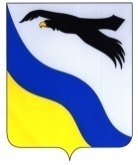 Администрация муниципального образования Беляевский районОренбургской областиОТДЕЛ ОБРАЗОВАНИЯ,ОПЕКИ И ПОПЕЧИТЕЛСТВАП Р И К А З                22.04.2019  № 181                            с. БеляевкаПриложение 1  к приказуот  22.04.2019  № 181№№ ппСостав комиссииФИО членов комиссииЗанимаемая должность1.Председатель комиссии:Кравченко Светлана НиколаевнаНачальник отдела образования, опеки и попечительства муниципального образования Беляевский район2.Члены комиссии:Варфаламеева Светлана ВладимировнаДиректор МКУ «ЦСДОУ»3.Журунбаев Айбек МахмутовичГлавный инженер  МКУ «ЦСДОУ»4.Семенова Гульзада АбдулловнаТехнолог, инженер по охране труда МКУ «ЦСДОУ»5.Иванова Любовь НиколаевнаГлавный специалист отдела образования, опеки и попечительства6.Сверчкова Вера ИвановнаПредседатель Беляевской местной организации ВОИ (по согласованию)УтверждаюДиректор МБОУ «Ключевская СОШ»________Т.А. Иванько«__»_______20___ г.Наименование показателя доступности%а) удельный вес от введенных с 1 июля 2016 года в эксплуатацию объектов (зданий, помещений), в которых предоставляются услуги в сфере образования, а также используемых для перевозки инвалидов транспортных средств, полностью соответствующих требованиям доступности для инвалидов;0б) удельный вес существующих объектов, которые в результате проведения после 1 июля 2016 года на них капитального ремонта, реконструкции, модернизации полностью соответствуют требованиям доступности для инвалидов объектов и услуг, от общего количества объектов, прошедших капитальный ремонт, реконструкцию, модернизацию;0в) удельный вес существующих объектов, на которых до проведения капитального ремонта или реконструкции обеспечивается доступ инвалидов к месту предоставления услуги, предоставление необходимых услуг в дистанционном режиме, предоставление, когда это возможно, необходимых услуг по месту жительства инвалида, от общего количества объектов, на которых в настоящее время невозможно полностью обеспечить доступность с учетом потребностей инвалидов;8,3%г) удельный вес объектов, на которых обеспечиваются условия индивидуальной мобильности инвалидов и возможность для самостоятельного их передвижения по объекту, от общего количества объектов, на которых инвалидам предоставляются услуги, в том числе, на которых имеются:0- выделенные стоянки автотранспортных средств для инвалидов;0- сменные кресла-коляски;0- адаптированные лифты;0- поручни;0- пандусы;12%- подъемные платформы (аппарели);0- раздвижные двери; 0- доступные входные группы;3%- доступные санитарно-гигиенические помещения;0- достаточная ширина дверных проемов в стенах, лестничных маршей, площадок от общего количества объектов, на которых инвалидам предоставляются услуги в сфере образования;3%д) удельный вес объектов с надлежащим размещением оборудования и носителей информации, необходимых для обеспечения беспрепятственного доступа к объектам (местам предоставления услуг) с учетом ограничений жизнедеятельности инвалида, а также надписей, знаков и иной текстовой и графической информации, выполненной рельефно-точечным шрифтом Брайля и на контрастном фоне, от общего количества объектов, на которых инвалидам предоставляются услуги в сфере образования;0е) удельный вес объектов в сфере образования, имеющих утвержденные Паспорта доступности, от общего количества объектов, на которых предоставляются услуги в сфере образования.3%Наименование показателя доступности%а) удельный вес объектов, в которых одно из помещений, предназначенных для проведения массовых мероприятий, оборудовано индукционной петлей и звукоусиливающей аппаратурой, от общего количества объектов, на которых инвалидам предоставляются услуги в сфере образования;0б) удельный вес от услуг в сфере образования, предоставляемых с использованием русского жестового языка, допуска сурдопереводчика и тифлосурдопереводчика, от общего количества предоставляемых услуг в сфере образования;0в) доля работников, прошедших инструктирование или обучение для работы с инвалидами по вопросам, связанным с обеспечением доступности для инвалидов объектов и услуг в сфере образования в соответствии с законодательством Российской Федерации и законодательством субъектов Российской Федерации, от общего числа работников органов и организаций, предоставляющих услуги в сфере образования;1,47%г) удельный вес услуг в сфере образования, предоставляемых инвалидам с сопровождением ассистента - помощника, от общего количества предоставляемых услуг в сфере образования;0д) удельный вес от услуг в сфере образования, предоставляемых инвалидам с сопровождением тьютора, от общего количества предоставляемых услуг в сфере образования;0е) доля педагогических работников дошкольных образовательных организаций и общеобразовательных организаций, имеющих образование и (или) квалификацию, позволяющие осуществлять обучение по адаптированным основным образовательным программам, от общего числа педагогических работников дошкольных образовательных организаций и общеобразовательных организаций;1,8%ж) доля детей-инвалидов в возрасте от 5 до 18 лет, получающих дополнительное образование, от общего числа детей-инвалидов данного возраста;0з) доля детей-инвалидов в возрасте от 1,5 до 7 лет, охваченных дошкольным образованием, от общего числа детей-инвалидов данного возраста;0и) доля детей-инвалидов, которым созданы условия для получения качественного общего образования, от общего числа детей-инвалидов школьного возраста;7,4%к) удельный вес от органов и организаций, предоставляющих услуги в сфере образования, официальный сайт которых адаптирован для лиц с нарушением зрения (слабовидящих).4,3%№ п\пПредлагаемые управленческие решения по объемам работ, необходимым для приведения объекта в соответствие с требованиями законодательства Российской Федерации об обеспечении условий их доступности для инвалидовСроки1Устройство стоянки автотранспортных средств для инвалидов20252Приобретение сменной кресло - коляски. при необходимости20243Установка поручней.20254Установка подъемных платформ (аппарелей)20255Установка раздвижных дверей.20256Установка доступных входных групп.20257Оборудование доступных санитарно-гигиенических помещений.20258Реконструкция дверных проемов в стенах, лестничных маршей, площадок.20259Приобретение оборудования и носителей информации, необходимых для обеспечения беспрепятственного доступа к объектам (местам предоставления услуг) инвалидов, имеющих стойкие расстройства функции зрения, слуха и передвижения.202510Обеспечение дублирования необходимой для инвалидов, имеющих стойкие расстройства функции зрения, зрительной информации - звуковой информацией, а также надписей, знаков и иной текстовой и графической информации - знаками, выполненными рельефно-точечным шрифтом Брайля и на контрастном фоне.202511Обеспечение дублирования необходимой для инвалидов по слуху звуковой информации зрительной информацией.2025№ п\пПредлагаемые управленческие решения по объемам работ, необходимым для приведения порядка предоставления услуг в соответствие с требованиями законодательства Российской Федерации об обеспечении условий их доступности для инвалидовСроки1Приобретение при входе в объект вывески с названием организации, графиком работы организации, планом здания, выполненных рельефно-точечным шрифтом Брайля и на контрастном фоне.20192Провести инструктирование или обучение работников образовательной организации для работы с инвалидами по вопросам, связанным с обеспечением доступности для инвалидов объектов и услуг в сфере образования в соответствии с законодательством Российской Федерации20203Провести переподготовку кадров с целью предоставления инвалидам по слуху при необходимости услуги с использованием русского жестового языка, включая обеспечение допуска на объект сурдопереводчика, тифлопереводчика или при необходимости заключить договор на услуги сурдопереводчика и тифлосурдопереводчика20204Переоборудование транспортных средств, используемых для предоставления услуг населению, требованиям их доступности для инвалидов20235Установка в одном из помещений, предназначенных для проведения массовых мероприятий, индукционных петель и звукоусиливающей аппаратуры.2023Председатель комиссии:Начальник отдела образования, опеки и попечительства муниципального образования Беляевский район                                       ________________________  С.Н.КравченкоЧлены комиссии:Директор МКУ «ЦСДОУ»_________________________С.В.ВарфаламееваГлавный инженер МКУ «ЦСДОУ»_________________________А.М.ЖурунбаевТехнолог, инженер по охране труда МКУ «ЦСДОУ»__________________________Г.А.СеменоваГлавный специалист отдела образования, опеки и попечительства__________________________Л.Н.ИвановаПредседатель общества инвалидов Беляевского района (по согласованию)__________________________В.И. СверчковаПриложение 3  к приказуот  22.04.2019  № 181УтверждаюДиректор МБОУ «Ключевская СОШ»________Т.А. Иванько«__»_______2019 г.№ п/пНаименование мероприятияНормативный акт, иной документ, которым предусмотрено проведение мероприятияОтветственные исполнители, соисполнителиСрок реализацииПланируемые результаты влияния мероприятия на повышение значения показателя доступности для инвалидов объектов и услугРаздел 1. Мероприятия по поэтапному повышению значений показателей доступности для инвалидов объектов социальной, инженерной и транспортной инфраструктуры, в которых предоставляются услуги населениюРаздел 1. Мероприятия по поэтапному повышению значений показателей доступности для инвалидов объектов социальной, инженерной и транспортной инфраструктуры, в которых предоставляются услуги населениюРаздел 1. Мероприятия по поэтапному повышению значений показателей доступности для инвалидов объектов социальной, инженерной и транспортной инфраструктуры, в которых предоставляются услуги населениюРаздел 1. Мероприятия по поэтапному повышению значений показателей доступности для инвалидов объектов социальной, инженерной и транспортной инфраструктуры, в которых предоставляются услуги населениюРаздел 1. Мероприятия по поэтапному повышению значений показателей доступности для инвалидов объектов социальной, инженерной и транспортной инфраструктуры, в которых предоставляются услуги населениюРаздел 1. Мероприятия по поэтапному повышению значений показателей доступности для инвалидов объектов социальной, инженерной и транспортной инфраструктуры, в которых предоставляются услуги населению1.1. Повышение значений показателей доступности для инвалидов объектов в МБОУ «Ключевская СОШ»1.1. Повышение значений показателей доступности для инвалидов объектов в МБОУ «Ключевская СОШ»1.1. Повышение значений показателей доступности для инвалидов объектов в МБОУ «Ключевская СОШ»1.1. Повышение значений показателей доступности для инвалидов объектов в МБОУ «Ключевская СОШ»1.1. Повышение значений показателей доступности для инвалидов объектов в МБОУ «Ключевская СОШ»1.1. Повышение значений показателей доступности для инвалидов объектов в МБОУ «Ключевская СОШ»1.1.1Составление паспортов доступности на каждый объект (помещение, здание, иное сооружение), используемый для предоставления услуг инвалидамПриказ Министерства труда и социальной защиты Российской Федерации от 25.12.2012 N 627 "Об утверждении методики, позволяющей объективизировать и систематизировать доступность объектов и услуг в приоритетных сферах жизнедеятельности для инвалидов и других маломобильных групп населения, с возможностями учета региональной специфики"Исполнители "дорожной карты"2016-2025Формирование перечня работ для обеспечения инвалидам доступности объектов и предоставляемых в них услуг1.1.2Поддержание паспортов доступности объектов в актуальном состоянииПриказ Министерства труда и социальной защиты Российской Федерации от 25.12.2012 N 627 "Об утверждении методики, позволяющей объективизировать и систематизировать доступность объектов и услуг в приоритетных сферах жизнедеятельности для инвалидов и других маломобильных групп населения, с возможностями учета региональной специфики"Исполнители "дорожной карты"2016-2025Формирование перечня работ для обеспечения инвалидам доступности объектов и предоставляемых в них услуг1.1.3Реализация мероприятий по беспрепятственному входу в объекты (помещения, здания) и выходу из них, в том числе за счет организации содействия при входе в объект и выходе из негоСтатья 15 Федерального закона от 24 ноября 1995 года N 181-ФЗ "О социальной защите инвалидов в Российской Федерации"Исполнители "дорожной карты"2016-2025Обеспечение беспрепятственного входа в объекты и выхода из них, в том числе за счет содействия при входе в объект и выходе из него1.1.4Создание условий самостоятельного передвижения по территории объекта в целях доступа к месту предоставления услуги, в том числе с помощью работников объекта, предоставляющих услуги, ассистивных и вспомогательных технологий, а также сменного кресла коляскиСтатья 15 Федерального закона от 24 ноября 1995 года N 181-ФЗ "О социальной защите инвалидов в Российской Федерации"Исполнители "дорожной карты"2016-2025Создание условий самостоятельного передвижения по территории объекта в целях доступа к месту предоставления услуги, в том числе с помощью работников объекта, предоставляющих услуги, ассистивных и вспомогательных технологий, а также сменного кресла-коляски1.1.5Создание условий посадки в транспортное средство и высадки из него перед входом в объект, в том числе с использованием кресла-коляски и при необходимости с помощью работников объектаСтатья 15 Федерального закона от 24 ноября 1995 года N 181-ФЗ "О социальной защите инвалидов в Российской Федерации"Исполнители "дорожной карты"2016-2025Создание условий посадки в транспортное средство и высадки из него перед входом в объект, в том числе с использованием кресла-коляски и при необходимости с помощью работников объекта1.1.6Организация сопровождения по территории объекта инвалидов, имеющих стойкие нарушения функции зрения и самостоятельного передвиженияСтатья 15 Федерального закона от 24 ноября 1995 года N 181-ФЗ "О социальной защите инвалидов в Российской Федерации"Исполнители "дорожной карты"2016-2025Обеспечение доступности объектов инвалидам, имеющим стойкие нарушения функции зрения и самостоятельного передвижения1.1.7Организация надлежащего размещения носителей информации, необходимой для обеспечения беспрепятственного доступа инвалидов к объектам и услугам, с учетом ограниченности их жизнедеятельности, в том числе дублирование необходимой для получения услуги звуковой и зрительной информации, а также надписей, знаков и иной текстовой и графической информации знаками, выполненными рельефно-точечным шрифтом Брайля и на контрастном фонеСтатья 15 Федерального закона от 24 ноября 1995 года N 181-ФЗ "О социальной защите инвалидов в Российской Федерации"Исполнители "дорожной карты"2016-2025Надлежащее размещение носителей информации, необходимой для обеспечения беспрепятственного доступа инвалидов к объектам и услугам1.1.8Реализация мероприятий по обеспечению физической и информационной доступности для детей-инвалидов организаций социального обслуживания семьи и детейСтатья 15 Федерального закона от 24 ноября 1995 года N 181-ФЗ "О социальной защите инвалидов в Российской Федерации"Исполнители "дорожной карты"2016-2025Увеличение доли организаций социального обслуживания Оренбургской области, в которых созданы условия доступности для детей-инвалидов1.1.9Осуществление контроля за реализацией мероприятий по адаптации объектов и услуг, намеченных по результатам паспортизации объектовСтатья 15 Федерального закона от 24 ноября 1995 года N 181-ФЗ "О социальной защите инвалидов в Российской Федерации"Исполнители "дорожной карты"2016-2025Обеспечение реализации мероприятий по адаптации объектов и услуг, намеченных по результатам паспортизации объектов1.1.10 Информационное сопровождение мероприятий подпрограммы "Доступная среда"Статья 15 Федерального закона от 24 ноября 1995 года N 181-ФЗ "О социальной защите инвалидов в Российской Федерации"Исполнители "дорожной карты"2016-2025Популяризация идеи безбарьерной среды, формирование позитивного отношения общества к проблемам инвалидов1.1.11Проведение общественно-просветительских кампаний в сфере формирования доступной среды для инвалидов и других маломобильных групп населенияСтатья 15 Федерального закона от 24 ноября 1995 года N 181-ФЗ "О социальной защите инвалидов в Российской Федерации"Исполнители "дорожной карты"2016-2025Популяризация идеи безбарьерной среды, формирование позитивного отношения общества к проблемам инвалидов1.1.12Осуществление мероприятий по обеспечению дублирования необходимой для инвалидов звуковой и зрительной информации, а также надписей, знаков и иной текстовой и графической информации знаками, выполненными рельефно-точечным шрифтом Брайля и на контрастном фонеСтатья 15 Федерального закона от 24 ноября 1995 года N 181-ФЗ "О социальной защите инвалидов в Российской Федерации"Исполнители "дорожной карты"2016-2025Обеспечение инвалидам с заболеваниями органов слуха и зрения доступности информации и повышение качества предоставляемых услугРаздел 2. Мероприятия по поэтапному повышению значений показателей доступности предоставляемых инвалидам услуг с учетом имеющихся у них нарушений функций организма, а также оказания им помощи в преодолении барьеров, препятствующих пользованию объектом и услугамиРаздел 2. Мероприятия по поэтапному повышению значений показателей доступности предоставляемых инвалидам услуг с учетом имеющихся у них нарушений функций организма, а также оказания им помощи в преодолении барьеров, препятствующих пользованию объектом и услугамиРаздел 2. Мероприятия по поэтапному повышению значений показателей доступности предоставляемых инвалидам услуг с учетом имеющихся у них нарушений функций организма, а также оказания им помощи в преодолении барьеров, препятствующих пользованию объектом и услугамиРаздел 2. Мероприятия по поэтапному повышению значений показателей доступности предоставляемых инвалидам услуг с учетом имеющихся у них нарушений функций организма, а также оказания им помощи в преодолении барьеров, препятствующих пользованию объектом и услугамиРаздел 2. Мероприятия по поэтапному повышению значений показателей доступности предоставляемых инвалидам услуг с учетом имеющихся у них нарушений функций организма, а также оказания им помощи в преодолении барьеров, препятствующих пользованию объектом и услугамиРаздел 2. Мероприятия по поэтапному повышению значений показателей доступности предоставляемых инвалидам услуг с учетом имеющихся у них нарушений функций организма, а также оказания им помощи в преодолении барьеров, препятствующих пользованию объектом и услугами2.1. Мероприятия по поэтапному повышению значений показателей доступности для инвалидов муниципальных услуг в МБОУ «Ключевская СОШ»2.1. Мероприятия по поэтапному повышению значений показателей доступности для инвалидов муниципальных услуг в МБОУ «Ключевская СОШ»2.1. Мероприятия по поэтапному повышению значений показателей доступности для инвалидов муниципальных услуг в МБОУ «Ключевская СОШ»2.1. Мероприятия по поэтапному повышению значений показателей доступности для инвалидов муниципальных услуг в МБОУ «Ключевская СОШ»2.1. Мероприятия по поэтапному повышению значений показателей доступности для инвалидов муниципальных услуг в МБОУ «Ключевская СОШ»2.1. Мероприятия по поэтапному повышению значений показателей доступности для инвалидов муниципальных услуг в МБОУ «Ключевская СОШ»2.1.1Создание инвалидам условий помощи, необходимой для получения в доступной для них форме информации о правилах предоставления услуги, в том числе об оформлении необходимых для получения услуги документов, о совершении ими других необходимых для получения услуги действийСтатья 15 Федерального закона от 24 ноября 1995 года N 181-ФЗ "О социальной защите инвалидов в Российской Федерации"Исполнители "дорожной карты"2016-2025Предоставление инвалидам условий помощи, необходимой для получения в доступной для них форме информации о правилах предоставления услуги, в том числе об оформлении необходимых для получения услуги документов, о совершении ими других необходимых для получения услуги действий2.1.2Разработка новых основных и дополнительных профессиональных программ на основе сетевого взаимодействия с учетом дифференцированного подхода к обучениюСтатья 15 Федерального закона от 24 ноября 1995 года N 181-ФЗ "О социальной защите инвалидов в Российской Федерации"Исполнители "дорожной карты"2016-2025Повышение уровня доступности услуг при получении профессионального образования2.1.3Создание в общеобразовательных организациях универсальной безбарьерной среды для детей-инвалидовСтатья 15 Федерального закона от 24 ноября 1995 года N 181-ФЗ "О социальной защите инвалидов в Российской Федерации"Исполнители "дорожной карты"2016-2025Обеспечение доступности услуг, реализуемых в областных государственных образовательных организациях2.1.4Оснащение общеобразовательных организаций специальным, в том числе учебным, реабилитационным и компьютерным оборудованиемСтатья 15 Федерального закона от 24 ноября 1995 года N 181-ФЗ "О социальной защите инвалидов в Российской Федерации"Исполнители "дорожной карты"2016-2025Обеспечение доступности услуг, реализуемых в областных государственных образовательных организациях2.1.5Организация и обеспечение проведения физкультурных, спортивных и творческих мероприятий с участием инвалидов, а также детей-инвалидов и членов их семейСтатья 15 Федерального закона от 24 ноября 1995 года N 181-ФЗ "О социальной защите инвалидов в Российской Федерации"Исполнители "дорожной карты"2016-2025Обеспечение доступности услуг, реализуемых в областных государственных образовательных организациях